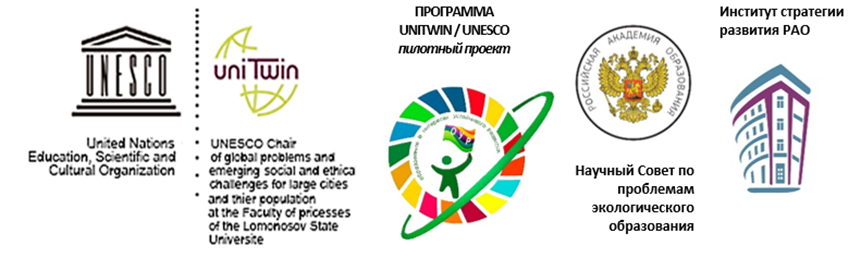 ПротоколВсероссийского конкурса для обучающихся ДОУ, УДО и ОО«Наследие России: зимний экологический календарь»7 марта 2023 г.№ п/пФамилия, имя ребенкаНаименование работыНаименование образовательной организацииФИО сопровождающего педагогаРезультатКозлов Даниил«Где сугробы, стужа, лёд, где пурга снега метёт, там хозяин в шубе снежной ходит по снегам безбрежным»МАОУ СОШ №7, г. Когалым, ХМАО-ЮграСтарикова Татьяна Николаевна3 местоМамбетов Глеб«Этот южный материк и не мал и не велик»МАОУ СОШ №7, г. Когалым, ХМАО-ЮграСтарикова Татьяна Николаевна1 местоЛеонов Николай«Спасите вымирающих морских млекопитающих»МАОУ СОШ №7, г. Когалым, ХМАО-ЮграСтарикова Татьяна Николаевна3 местоДубровская Елизавета«Поможем сохранить дом белых медведей»МАОУ СОШ №7, г. Когалым, ХМАО-ЮграСтарикова Татьяна Николаевна1 местоКалараш Екатерина«Властелины морских глубин»МАОУ СОШ №7, г. Когалым, ХМАО-ЮграСтарикова Татьяна Николаевна2 местоСорокина Полина«Защитим братьев наших меньших»МАОУ СОШ №7, г. Когалым, ХМАО-ЮграСтарикова Татьяна Николаевна2 местоБаженов Александр«В краю, где снег и льдины, где ветер дует зло, обнимутся пингвины и станет им тепло»МАОУ СОШ №7, г. Когалым, ХМАО-ЮграСтарикова Татьяна Николаевна3 местоКудла Анна«Берегите свою планету – ведь другой, похожей нету»МАОУ СОШ №7, г. Когалым, ХМАО-ЮграСтарикова Татьяна Николаевна1 место